2022 Costs & Codes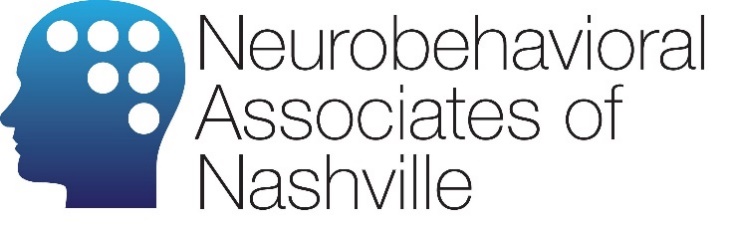 Neuropsychological EvaluationNeuropsychological EvaluationNeuropsychological EvaluationServiceCostCPT CodeClinical Interview/Testing 1st hour$20096132Testing$130096133Learning Disability EvaluationLearning Disability EvaluationLearning Disability EvaluationServiceCostCPT CodeClinical Interview/Testing 1st hour$20096130Testing$180096131ADD/ADHD EvaluationADD/ADHD EvaluationADD/ADHD EvaluationServiceCostCPT CodeClinical Interview$20096130Testing$50096131Psychological EvaluationPsychological EvaluationPsychological EvaluationServiceCostCPT CodeClinical Interview$20096130Testing$50096131NeurofeedbackNeurofeedbackNeurofeedbackServiceCostCPT CodeClinical Interview$20090791Functional Brain Mapping (QEEG)$70096020Neurofeedback, per session – 20 sessions minimum$125 (or $110 if purchased as a package of 10)90901TherapyTherapyTherapyServiceCostCPT CodeClinical Interview$20090791Psychotherapy$15090837